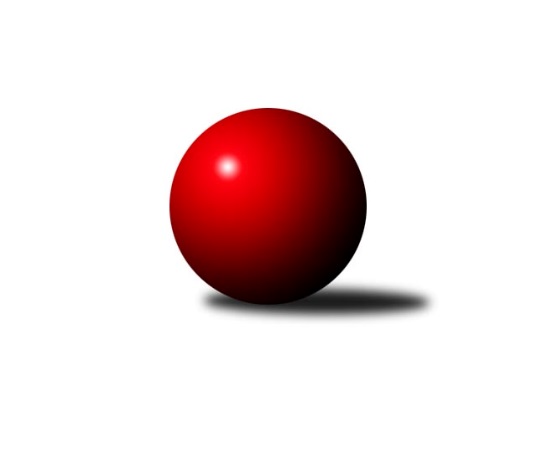 Č.1Ročník 2022/2023	23.9.2022Nejlepšího výkonu v tomto kole: 1603 dosáhlo družstvo: TJ Jiskra Nová Bystřice COP Jindřichův Hradec 2022/2023Výsledky 1. kolaSouhrnný přehled výsledků:TJ Slovan Jindřichův Hradec B	- TJ Nová Včelnice B	5:1	1559:1485	6.0:2.0	22.9.TJ Jiskra Nová Bystřice C	- TJ Centropen Dačice F	5:1	1603:1537	5.0:3.0	22.9.TJ Sokol Slavonice C	- TJ Kunžak C	2:4	1538:1559	3.5:4.5	23.9.Tabulka družstev:	1.	TJ Slovan Jindřichův Hradec B	1	1	0	0	5.0 : 1.0 	6.0 : 2.0 	 1559	2	2.	TJ Jiskra Nová Bystřice C	1	1	0	0	5.0 : 1.0 	5.0 : 3.0 	 1603	2	3.	TJ Kunžak C	1	1	0	0	4.0 : 2.0 	4.5 : 3.5 	 1559	2	4.	TJ Tatran Lomnice nad Lužnicí B	0	0	0	0	0.0 : 0.0 	0.0 : 0.0 	 0	0	5.	TJ Sokol Slavonice C	1	0	0	1	2.0 : 4.0 	3.5 : 4.5 	 1538	0	6.	TJ Centropen Dačice F	1	0	0	1	1.0 : 5.0 	3.0 : 5.0 	 1537	0	7.	TJ Nová Včelnice B	1	0	0	1	1.0 : 5.0 	2.0 : 6.0 	 1485	0Podrobné výsledky kola:	 TJ Slovan Jindřichův Hradec B	1559	5:1	1485	TJ Nová Včelnice B	Jaroslav Vrzal	 	 177 	 214 		391 	 1:1 	 374 	 	200 	 174		Vladimír Klíma	Stanislav Koros	 	 200 	 196 		396 	 2:0 	 370 	 	192 	 178		Zdeňka Klímová *1	Lenka Pudilová	 	 204 	 163 		367 	 1:1 	 405 	 	183 	 222		Jiří Hembera	Martin Novák	 	 201 	 204 		405 	 2:0 	 336 	 	171 	 165		Martin Kovalčíkrozhodčí:  Vedoucí družstevstřídání: *1 od 51. hodu Jiří DvořákNejlepšího výkonu v tomto utkání: 405 kuželek dosáhli: Jiří Hembera, Martin Novák	 TJ Jiskra Nová Bystřice C	1603	5:1	1537	TJ Centropen Dačice F	Jan Mol	 	 221 	 199 		420 	 2:0 	 361 	 	173 	 188		Stanislav Musil	Marta Budošová	 	 177 	 208 		385 	 1:1 	 375 	 	197 	 178		Lubomír Náměstek	Dagmar Stránská	 	 180 	 178 		358 	 0:2 	 408 	 	209 	 199		Matyáš Doležal	Matěj Budoš	 	 225 	 215 		440 	 2:0 	 393 	 	205 	 188		Lukáš Přikrylrozhodčí:  Vedoucí družstevNejlepší výkon utkání: 440 - Matěj Budoš	 TJ Sokol Slavonice C	1538	2:4	1559	TJ Kunžak C	Lucie Kvapilová	 	 193 	 217 		410 	 0:2 	 452 	 	229 	 223		Radka Burianová	František Běhůnek	 	 211 	 191 		402 	 1:1 	 389 	 	195 	 194		Marie Kudrnová	Josef Smažil	 	 185 	 171 		356 	 1.5:0.5 	 338 	 	167 	 171		Milena Berková	Hana Drobiličová *1	 	 158 	 212 		370 	 1:1 	 380 	 	197 	 183		Libuše Hanzalíkovározhodčí: Josef Smažilstřídání: *1 od 51. hodu Martin FialaNejlepší výkon utkání: 452 - Radka BurianováPořadí jednotlivců:	jméno hráče	družstvo	celkem	plné	dorážka	chyby	poměr kuž.	Maximum	1.	Radka Burianová 	TJ Kunžak C	452.00	297.0	155.0	4.0	1/1	(452)	2.	Matěj Budoš 	TJ Jiskra Nová Bystřice C	440.00	283.0	157.0	5.0	1/1	(440)	3.	Jan Mol 	TJ Jiskra Nová Bystřice C	420.00	292.0	128.0	6.0	1/1	(420)	4.	Lucie Kvapilová 	TJ Sokol Slavonice C	410.00	295.0	115.0	12.0	1/1	(410)	5.	Matyáš Doležal 	TJ Centropen Dačice F	408.00	278.0	130.0	8.0	1/1	(408)	6.	Martin Novák 	TJ Slovan Jindřichův Hradec B	405.00	274.0	131.0	6.0	1/1	(405)	7.	Jiří Hembera 	TJ Nová Včelnice B	405.00	289.0	116.0	9.0	1/1	(405)	8.	František Běhůnek 	TJ Sokol Slavonice C	402.00	286.0	116.0	12.0	1/1	(402)	9.	Stanislav Koros 	TJ Slovan Jindřichův Hradec B	396.00	299.0	97.0	8.0	1/1	(396)	10.	Lukáš Přikryl 	TJ Centropen Dačice F	393.00	270.0	123.0	6.0	1/1	(393)	11.	Jaroslav Vrzal 	TJ Slovan Jindřichův Hradec B	391.00	270.0	121.0	8.0	1/1	(391)	12.	Marie Kudrnová 	TJ Kunžak C	389.00	294.0	95.0	18.0	1/1	(389)	13.	Marta Budošová 	TJ Jiskra Nová Bystřice C	385.00	280.0	105.0	21.0	1/1	(385)	14.	Libuše Hanzalíková 	TJ Kunžak C	380.00	277.0	103.0	10.0	1/1	(380)	15.	Lubomír Náměstek 	TJ Centropen Dačice F	375.00	276.0	99.0	14.0	1/1	(375)	16.	Vladimír Klíma 	TJ Nová Včelnice B	374.00	281.0	93.0	12.0	1/1	(374)	17.	Lenka Pudilová 	TJ Slovan Jindřichův Hradec B	367.00	253.0	114.0	14.0	1/1	(367)	18.	Stanislav Musil 	TJ Centropen Dačice F	361.00	290.0	71.0	20.0	1/1	(361)	19.	Dagmar Stránská 	TJ Jiskra Nová Bystřice C	358.00	282.0	76.0	20.0	1/1	(358)	20.	Josef Smažil 	TJ Sokol Slavonice C	356.00	269.0	87.0	16.0	1/1	(356)	21.	Milena Berková 	TJ Kunžak C	338.00	239.0	99.0	12.0	1/1	(338)	22.	Martin Kovalčík 	TJ Nová Včelnice B	336.00	231.0	105.0	10.0	1/1	(336)Sportovně technické informace:Starty náhradníků:registrační číslo	jméno a příjmení 	datum startu 	družstvo	číslo startu
Hráči dopsaní na soupisku:registrační číslo	jméno a příjmení 	datum startu 	družstvo	Program dalšího kola:2. kolo6.10.2022	čt	17:30	TJ Tatran Lomnice nad Lužnicí B - TJ Kunžak C	6.10.2022	čt	18:00	TJ Centropen Dačice F - TJ Slovan Jindřichův Hradec B	6.10.2022	čt	18:00	TJ Nová Včelnice B - TJ Sokol Slavonice C				-- volný los -- - TJ Jiskra Nová Bystřice C	Nejlepší šestka kola - absolutněNejlepší šestka kola - absolutněNejlepší šestka kola - absolutněNejlepší šestka kola - absolutněNejlepší šestka kola - dle průměru kuželenNejlepší šestka kola - dle průměru kuželenNejlepší šestka kola - dle průměru kuželenNejlepší šestka kola - dle průměru kuželenNejlepší šestka kola - dle průměru kuželenPočetJménoNázev týmuVýkonPočetJménoNázev týmuPrůměr (%)Výkon1xRadka BurianováKunžak C4521xRadka BurianováKunžak C117.574521xMatěj BudošN. Bystřice C4401xMatěj BudošN. Bystřice C112.364401xJan MolN. Bystřice C4201xJiří HemberaN. Včelnice B109.974051xLucie KvapilováSlavonice C4101xMartin NovákJin.Hradec B109.974051xMatyáš DoležalDačice F4081xStanislav KorosJin.Hradec B107.533961xJiří HemberaN. Včelnice B4051xJan MolN. Bystřice C107.26420